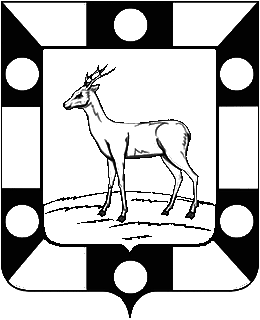 СОБРАНИЕ ПРЕДСТАВИТЕЛЕЙ ГОРОДСКОГО ПОСЕЛЕНИЯ ПЕТРА ДУБРАВА ВОЛЖСКОГО РАЙОНАСАМАРСКОЙ ОБЛАСТИВТОРОГО СОЗЫВАРЕШЕНИЕ   № 181                                                                                           от 01.07.2015 г.«Об утверждении исполнения бюджета   городского поселения Петра Дубрава муниципального района Волжский Самарской области за  второй квартал 2015 года».В соответствии с Федеральным Законом «Об общих принципах организации местного самоуправления в Российской Федерации» № 131 от 06.10.2003 г., Бюджетным Кодексом Российской Федерации,  Уставом городского поселения Петра Дубрава муниципального района Волжский Самарской области Собрание Представителей РЕШИЛО:1.Отчет об исполнении бюджета городского поселения Петра Дубрава муниципального района Волжский Самарской области за второй квартал 2015 года принять к сведению (приложение 1).2. Опубликовать настоящее Решение в газете «Голос Дубравы».Глава городского поселения                                           В.А. КрашенинниковПредседатель Собрания Представителейгородского поселения                                                      	   Л.Н. Ларюшина    